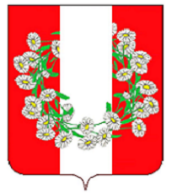 АДМИНИСТРАЦИЯ БУРАКОВСКОГО СЕЛЬСКОГО ПОСЕЛЕНИЯ КОРЕНОВСКОГО РАЙОНАПОСТАНОВЛЕНИЕот 28.06.2022                                                                                                                             № 68х.БураковскийО внесении изменений в постановление администрации Бураковского сельского поселения Кореновского района от 22 апреля 2016 года № 72 «Об утверждении  Порядка   размещения сведений о доходах, расходах, об имуществе и  обязательствах имущественного характера лиц, замещающих должности муниципальной службы в администрации  Бураковского сельского поселения Кореновского  района, и членов их  семей  на официальном  сайте администрации  Бураковского сельского поселения  Кореновского  района в информационно-телекоммуникационной  сети «Интернет» и предоставления этих  сведений общероссийским средствам  массовой  информации  для опубликования»	С целью приведения нормативных правовых актов администрации Бураковского сельского поселения Кореновского района в соответствие с действующим законодательством, администрация Бураковского сельского поселения Кореновского района п о с т а н о в л я е т:	 1. Внести в приложение к постановлению администрации Бураковского сельского поселения Кореновского района от 22 апреля 2016 года № 72 «Об утверждении  Порядка   размещения сведений о доходах, расходах, об имуществе и  обязательствах имущественного характера лиц, замещающих должности муниципальной службы в администрации  Бураковского сельского поселения Кореновского  района, и членов их  семей  на официальном  сайте администрации  Бураковского сельского поселения  Кореновского  района в информационно-телекоммуникационной  сети «Интернет» и предоставления этих  сведений общероссийским средствам  массовой  информации  для опубликования» изменения, изложив подпункт «г» пункта 2 в следующей редакции:	«г) сведения об источниках получения средств, за счет которых совершены сделки (совершена сделка) по приобретению земельного участка, другого объекта недвижимого имущества, транспортного средства, ценных бумаг (долей участия, паев в уставных (складочных) капиталах организаций), цифровых финансовых активов, цифровой валюты, если общая сумма таких сделок (сумма такой сделки) превышает общий доход служащего и его супруги (супруга) за три последних года, предшествующих отчетному периоду.».2. Общему отделу администрации Бураковского сельского поселения Кореновского района (Абрамкина) обнародовать настоящее постановление в установленных местах и разместить его на официальном сайте органов местного самоуправления Бураковского сельского поселения Кореновского района в информационно-телекоммуникационной сети «Интернет».		3. Постановление вступает в силу после его официального обнародования.Глава Бураковского сельского поселения Кореновского района                                                                      Л.И. Орлецкая